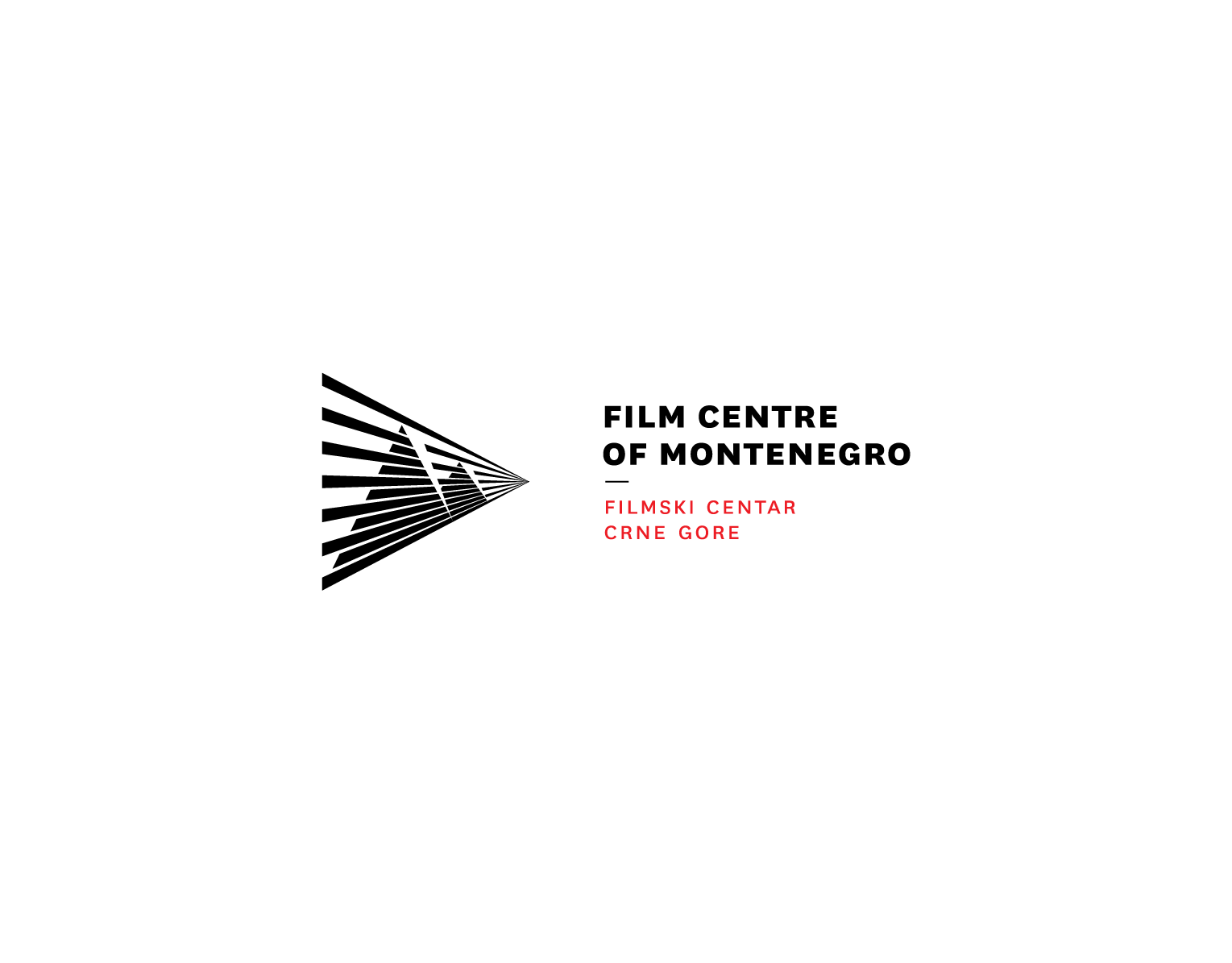 OBRAZACza dostavljanje podataka o kinematografskom djeluOriginalni naziv:Engleski naziv:Glavna producentska kompanija: Naziv kompanije:Glavna producentska kompanija: Zemlja produkcije:Glavna producentska kompanija: Adresa:Glavna producentska kompanija: Website:Glavna producentska kompanija: E-mail:Glavna producentska kompanija: Kontakt telefon:Koproducentske kompanije / zemlja koproducenata:Distributer:Prodajni zastupnik:Žanr / trajanje / format:Kategorija djela:Dugometražni igrani filmKategorija djela:Kratkometražni igrani filmKategorija djela:Dugometražni dokumentarni filmKategorija djela:Kratkometražni dokumentarni filmKategorija djela:Animirani filmKategorija djela:Eksperimentalni filmKategorija djela:TV serijaKategorija djela:Manjinska koprodukcijaKategorija djela:Studentski filmKategorija djela:Debitantski filmFaza produkcije:Pretprodukcija Faza produkcije:ProdukcijaFaza produkcije:PostprodukcijaFaza produkcije:Završen film Sinopsis (do 500 karaktera, na crnogorskom i engleskom jeziku)Učešće na festivalima (zvanični naziv festivala)Nagrade / priznanja(na engleskom jeziku)Ekipa filma:Reditelj / DirectorEkipa filma:Producent / Producer Ekipa filma:Koproducent / Co-producerEkipa filma:Scenarista/ ScreenwriterEkipa filma:Direktor fotografije/ Director of photographyEkipa filma:Montažer/ EditorEkipa filma:Dizajner zvuka/ Sound designerEkipa filma:Kompozitor/ ComposerEkipa filma:Kostimograf/ CostumesEkipa filma:Scenograf/ Production designerEkipa filma:Glavne uloge/ Cast